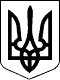 У К Р А Ї Н АСАМГОРОДОЦЬКА СІЛЬСЬКА РАДАВІННИЦЬКОЇ ОБЛАСТІ___ сесія 8 скликання== 2021 року                                                             село СамгородокР І Ш Е Н Н Я №  ==-8Про затвердження  проекту землеустрою щодо відведення  земельних ділянок у власність для ведення особистого селянського господарства із земелькомунальної власності гр. Трофимчук О.Л., Грабарчук Л.М., Грабарчук А.А., Грабарчук Р.А., Грабарчук Р.В.  Розглянувши проект землеустрою щодо відведення земельних ділянок у власність для ведення особистого селянського господарства із земель комунальної власності сільськогосподарського призначення гр. Трофимчук Олени Леонтіївни, що проживає в місті Козятин по вулиці Героїв Майдану буд.61, кв. 1, Вінницької області; Грабарчук Людмили Миколаївни, що проживає в місті Козятин,  вул. Володимира Великого, буд. 3, кв. 29, Вінницької області; Грабарчука Андрія Анатолійовича,  що проживає в місті Козятин вул. Катукова, буд 25, кв. 13, Вінницької області; Грабарчука Романа, Анатолійовича, що проживає в місті Козятин по вул. Пролетарська, буд. 117, Вінницької області; Грабарчук Раїси Володимирівни, що проживає в місті Козятин, вул. Пролетарська, буд. 119, Вінницької області. Враховуючи відсутність порушення меж земельних ділянок та претензій до них з боку суміжних власників земельних ділянок і землекористувачів, керуючись ст. ст. 12, 79-1, 107, 118, 121, 125, 126 Земельного кодексу України, ст. 26 Закону України «Про місцеве самоврядування в Україні»,  ст. 25 Закону України  «Про землеустрій», ст.21 Закону України «Про державний земельний кадастр», Законом України «Про державну реєстрацію речових прав на нерухоме майно та їх обтяжень», сесія Самгородоцької сільської ради                                                    В И Р І Ш И Л А :Затвердити проект землеустрою щодо відведення земельних ділянок  із земель комунальної власності сільськогосподарського призначення на території Журбинецького старостинського округу гр. Трофимчук Олені Леонідівні, Грабарчук Людмилі Миколаївні, Грабарчуку Андрію Анатолійовичу, Грабарчуку Роману Анатолійовичу, Грабарчук Раїсі Володимирівні та передати у приватну власність земельні ділянки.Передати гр. Трофимчук Олені Леонідівні у власність 2,0000 га земель, в тому числі: 2,0000 га для ведення особистого селянського господарства, кадастровий номер 0521482000:02:001:0004, Грабарчук Людмилі Миколаївні у власність 2,0000 га земель, в тому числі: 2,0000 га для ведення особистого селянського господарства, кадастровий номер 0521482000:02:001:0005, Грабарчуку Андрію Анатолійовичу у власність 2,0000 га земель, в тому числі: 2,0000 га для ведення особистого селянського господарства, кадастровий номер 0521482000:02:001:0006, Грабарчуку Роману Анатолійовичу у власність 2,0000 га земель, в тому числі: 2,0000 га для ведення особистого селянського господарства, кадастровий номер 0521482000:02:001:0008; Грабарчук Раїсі Володимирівні у власність 2,0000 га земель, в тому числі: 2,0000 га для ведення особистого селянського господарства, кадастровий номер 0521482000:02:001:0007.Зобов’язати гр. Трофимчук Олену Леонідівну, Грабарчук Людмилу Миколаївну, Грабарчука Андрія Анатолійовича, Грабарчука Романа Анатолійовича, Грабарчук Раїсу Володимирівну здійснити державну реєстрацію права приватної власності на земельні ділянки у встановленому законодавством порядку, суворо дотримуватись  встановлених  законом  правил  землеволодіння  та   попередити про  необхідність  використання  переданих  у власність земельних ділянок за цільовим призначенням. Контроль за  виконанням  рішення покласти на постійну комісію з питань земельних відносин, природокористування, планування території, будівництва, архітектури, охорони пам’яток, історичного середовища та  благоустрою.Сільський голова:                                  С.Я. Лановик